             Malmesbury in Bloom – Garden Competition 2022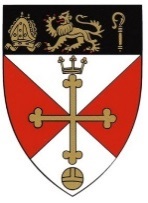              Entry Form             Please tick the category/categories you wish to enter;                Category 1 Window Boxes, Hanging Baskets, Containers                Category 2 Courtyard Gardens and Patios and Small Garden                Category 3 Large Garden (more than 10m x 10m)                Category 4 Street/Road or Area                Category 5 Commercial Premises, incl Pubs, Hotels, Restaurants                Category 6 Wild Flower area                Category 7 Vegetable PatchEntries close on Friday 15th July.  Judging will take place on Friday 22nd July.You will be contacted a few days ahead to arrange a judging visit.Presentation Evening Friday 16th September 2022NameAddress to be judgedTelephone NumberEmail